Metodické doporučení________________________________________________________Inspirace pro práci na téma: Záchranné brigády kynologůÚvod hodiny Projekce videa – Záchranné brigády kynologůV úvodu hodiny pusťte žákům první část videa, kdy se děti v lese rozejdou a nemohou se dovolat kamarádce. V tu chvíli video zastavte a zeptejte se žáků, jak by se v takové situaci zachovali.Zvolte nejprve formu brainstormingu v bezpečném prostředí:účastníci mohou říct cokoliv,nápady nehodnoťte,okamžitě zapište každý nápad bez výjimky,žáky podporujte – čím více nápadů, tím lépe,účast na brainstormingu je dobrovolná,pokračujte v brainstormingu tak dlouho, dokud se objevují nové nápady.Potom pokračujte v projekci videa až do konce.Projekce videaDiskuze k videu – Skupinová diskuze opět musí probíhat v bezpečném prostředí.Zeptejte se žáků, co je ve videu zaujalo, co se jim líbilo, nelíbilo…Zjistěte, jestli už podobnou situaci zažili.Vraťte se k brainstormingu a vyhodnoťte společně s žáky možnost realizace jednotlivých nápadů a jejich přínos pro záchranu.Reflexe Zadejte žákům samostatnou nebo skupinovou práci s pracovním listem.Nakonec mohou žáci dobrovolně prezentovat své vyplněné PL.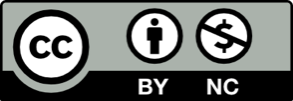 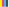 